Тэма. Урок пазакласнага чытання. «Хлеб – усяму галава»Мэта: -знаёміць з творамі пра хлеб;           - прывіваць цікавасць да чытання;           -выхоўваць павагу і любоў да хлеба, да працы, да людзей,               якія   яго стварылі.Абсталяванне: стол, накрыты льняным  абрусам. На прыгожым                             ручніку ляжыць каравай, жытнёвы снапок, выстава                           збожжавых культур, выстава кніг, малюнкаў па                           тэме.                                          Ход  урока:1.Арганізацыйны момант: З хлебам-соллю вас вітаем, І на наш урок пазакласнага чытання запрашаем.Настаўнік.  А цяпер, дзеці, адгадайце, калі ласка, загадку.		   Ён і чорны, ён і белы,		   І заўсёды загарэлы,		   Калі есці мы захочам,		   То за стол  садзімся з ім.Настаўнік. Малайцы! Гэта – ХЛЕБ.2.Асноўная частка ўрока:    -Паважаныя дзеці, госці! Сёння мы будзем гаварыць пра хлеб-сімвал жыцця і працы. Штодня кожны з нас некалькі разоў бярэ ў  рукі хлеб, з задавальненнем есць яго, колькі захоча. Мы прывыклі да хлеба, як прывыклі да паветра, часам не заўважаем яго, не думаем пра яго, ды і каштуе ён мала. І мы нават не ўяляем сабе, як можа быць інакш.   З даўніх часоў жаданых гасцей сустракалі з хлебам-соллю, зернем жыта абсыпалі маладых, каб жылі яны дружна і багата.- Сёння мы адкрываем часопіс “Хлеб – усяму галава”.  Слайд №1             Першая старонка часопіса “З гісторыі  хлеба”Слайд №2 -Жыта ўтворана ад слова жыць. Жыта — хлеб, а хлеб — галоўная яда чалавека.Ёсць хлеб- значыць ёсць і жыццё. Па-руску гэтая збажына завецца рожь. Некаторыя вучоныя тлумачаць, што ў рускай мове слова рожь утварылася ад рожать, як і ўраджай.Віды зерня: Слайд №3,4Жыта- чорны хлебЯчмень- крупы ячневыя, крупы пярловыяАвёс- крупы аўсяныяПшаніца – белы хлеб, крупы манныя  - Пшаніца. Гэтую назву даў дзеяслоў пхаць, што азначала таўчы, малоць. Каб атрымаць крупы, зерне таўклі.  Дзецям прапаноўваецца панюхаць хлеб.- Дзеці, чым пахне хлеб?Верш:Пахне хлебная скарынкаЦёплым ветрыкам, хваінкай, Летнім дожджыкам грыбным, Лугам, полем аржаным I  асенняй пазалотай; Ды натхнёнаю работай. А.Дзеружынскі                               Скласці  КластэрНастаўнік. Хлеб быў неабходным атрыбутам разнастайных абрадаў і свят- сватаўста, вяселля, радзін, адкрыцця веснавых палявых работ, закладкі новай хаты. Нават, калі адвучвалі дзіця ад малака маці, яму давалі ў руку акраец хлеба і казалі: " Ідзі на свой хлеб".Работа з фразіялагізмамі:Шукаць лёгкага хлеба.Стаць на свой хлеб.Сядзець на чужым хлебе.Работа з прыказкамі: Слайд №6(Скласці  і растлумачыць прыказкі)Хлеб-                        усяму галаваХлеб даражэй          за золатаБез хлеба                  няма абедаНастаўнік. З хлебам беларусы звязвалі шмат прыкмет і павер’яў:Хто кіне хлеб на зямлю, будзе няшчасны.Калі класць хлеб на стол без абруса, не будзе добрага ўраджаю.Калі хлеб упаў на пол, у дом хутка прыйдзе злы чалавек.Калі чалавеку сніцца хлеб, то гэта да хуткай хваробы.Ва ўяўленнях беларусаў хлеб быў надзелены якасцямі жывой істоты, з якой трэба было “сябраваць”, “паважаць” і якая сама магла спрыяць, караць, павучаць чалавека.                   Другая старонка “Як хлеб на стол прыйшоў” Слайд № 7,8,9,10,11-Хлеб!..Якое кароценькае слова, але колькі сіл, колькі працы патрэбна для таго, каб вырасціць яго.Кажуць , што лёгкага хлеба не бывае.-Які шлях прайшоў хлеб ад зярнятка да бохана?  Пакажыце яго шлях па ілюстрацыях.( Дзеці па парадку расстаўляюць карткі на тэму “Адкуль хлеб прыйшоў на стол”.)Гульня “Выпраў памылкі”Картка падказкі:Глебу запахацьПабаранавацьПасеяць зернеСабраць ураджайАдвесці зерне на млынЗмалоць зернеАдвесці муку на хлебзаводЗамяціць цестаВыпечы хлебАдвесці ў магазін Бяжыць па вуліцы фургон.Куды шафёр спяшаецца?У магазін павінен ёнДаставіць хлеб да раніцы.Той хлеб увішны хлебапёкНам у начную змену спёк.Інсцэніроўка казкі “Лёгкі хлеб”                                          Лёгкі хлеб    Касіў на лузе касец. Змарыўся і сеў пад кустом адпачыць. Дастаў торбачку, развязаў і пачаў есці.
    Выйшаў з лесу галодны воўк. Бачыць – касец пад кустом сядзіць і нешта есць. Падыйшоў да яго воўк:
       - Ты што ясі, чалавеча?
       - Хлеб, - адказвае касец.
       - А ён смачны?
       - Дзіва што смачны!
       - Дай мне пакаштаваць.
       - Калі ласка!
   Адламаў касец кавалак хлеба і даў ваўку.
   Спадабаўся ваўку хлеб. Ён і кажа:
       - Хацеў бы я кожны дзень хлеб есці, але дзе мне яго дастаць? Парай, чалавеча!
       - Добра, - кажа касец, - навучу цябе, дзе і як хлеб даставаць.
І пачаў ён вучыць ваўка:
       - Перш-наперш трэба зямлю ўзараць...
       - Тады і хлеб будзе?
       - Не, брат, пачакай. Потым трэба зямлю забаранаваць...
       - І можна хлеб есці? – замахаў воўк хвастом.
       - Што ты, пачакай яшчэ. Раней трэба жыта пасеяць...
       - Тады будзе хлеб? – аблізнуўся воўк.
       - Не яшчэ. Дачакайся, пакуль жыта ўзыдзе, халодную зіму перазімуе, вясной вырасце, потым закрасуе, потым пачне наліваць зярняты, потым спець...
       - Ох, - уздыхну ўвоўк, - вельмі ж доўга чакаць. Але цяпер-то ўжо я наемся хлеба ўволю!
       - Дзе там наясіся! – перапыняе касец. - Рана яшчэ.      Спачатку спелае жыта трэба зжаць, потым у снапы  звязаць, снапы ў бабкі паставіць. Вецер іх правее, сонейка прасушыць, тады вязі іх на ток...
       - І есці хлеб буду?
       - Які нецярплівы! Спачатку трэба снапы абмалаціць, зярняты ў мяхі сабраць, мяхі ў млын завезці, ды мукі намалоць...
       - І ўсё?
       - Не, ня ўсё. Муку трэба замясіць у дзяжы і чакаць, пакуль цеста падыдзе. Тады ў гарачую печ пасадзіць.
       - І спячэцца хлеб?
       - Але, спячэцца хлеб. Вось тады і наясіся яго, -- скончыў касец навуку.
       Задумаўся воўк, потым пачухаў лапай патыліцу і кажа:
       - Не! Гэтая работа занадта марудная і цяжкая. Лепш парай мне, чалавеча, як лягчэй яду здабываць.
       - Ну што ж, - кажа касец, - калі няхочаш цяжкі хлеб есці, параю табе лёгкі. Ідзі на выган, там конь пасецца.
       Пайшоў воўк на выган. Убачыў каня:
       - Конь, конь! Я цябе з'ем.
       - Што ж, - кажа конь, - еш. Толькі спачатку здымі з маіх ног падковы, каб не ламаць табе зубы аб іх.
       - І то праўда, - згадзіўся воўк.
       Нахіліўся ён падковы здымаць, а конь як стукне яму капытом у зубы...
       Перакуліўся воўк ды ходу.
       Прыбег да рэчкі. Бачыць -- на беразе гусі пасуцца. "Ці ня з'есці мне іх?" -- думае, потым і кажа:
       - Гусі, гусі! Я вас з'ем.
       - Што ж, адказваюць гусі, - еш. Але спачатку зрабі нам адну паслугу перад смерцю.
       - Якую? – пытаецца воўк.
       - Паспявай нам, а мы паслухаем.
       - Гэта можна. Спяваць я - мастак.
       Сеў воўк на купіну, задраў галаву і давай выць. А гусі крыллямі - мах, мах! Узняліся і паляцелі.
    Злез воўк з купіны, правёў гусей вачыма і пайшоў далей ні з чым.
     Ідзе ды лае сябе апошнімі словамі: "Ці ж ня дурань я, га? Навошта я згадзіўся спяваць гусям? Ну, цяпер каго ні сустрэну з'ем!"
       Толькі ён так падумаў, бачыць - ідзе па дарозе стары дзед. Воўк  падбег да яго:
       - Дзед, дзед! Я цябе з'ем!
       - Чаго так спяшацца! - кажа дзед. - Давай спярша табакі панюхаем.
       - А смачная яна?
       - Паспытай, дык будзеш ведаць.
       - Давай!
     Выняў дзед з кішэні капшук з табакаю, сам панюхаў і ваўку даў.
       Як нюхнуў воўк на ўсю сілу, дык цэлы капшук табакі ўдыхнуў у сябе. А потым як пачаў чхаць на ўвесь лес... Нічога ад слёз нябачыць, усё чхае. Так з гадзіну чхаў, пакуль усю табаку нявыч-хаў. Агледзеўся потым, а дзеда і след прастыў.
       Пайшоў воўк далей.
       Ідзе ён і бачыць - на полі чарада авечак пасецца, а пастух спіць. Нагледзеў воўк у чарадзе самага большага барана, схапіў яго і кажа:
       - Баран, баран! Я цябе з'ем.
       - Што ж, - кажа баран, - такая мая доля. Але каб нямучыцца мне доўгады і табе каб не ламаць зубы аб мае старыя косці, стань лепш вунь у той лагчынцы і разяў рот, а я ўзбягу на ўзгорак, разганюся і сам ускочу табе ў рот.
       - Дзякуй за параду, - сказаў воўк. - Так і зробім.
       Стаў ён у лагчынцы, разявіў рот і чакае. А баран узбег на горку, разагнаўся ды - трах! – рагамі ваўка ў галаву. Аж іскры пасыпаліся з вачэй у ваўка, свету ён няўбачыў.
       Ачухаўся воўк, пакруціў галавою і разважае:
       - Цікава: з'еў я яго ці не?
       А тым часам касец скончыў работу ды ідзе да хаты.
       Пачуў ён воўкавы словы і кажа:     
       - З'есці ня з'еў, але паспытаў лёгкага хлеба.              Трэцяя старонка “Хлебаробам слава”  Слайд №12-Людзі розных прафесій працуюць для таго, каб свежы, смачны хлеб прыйшоў да нас.Тут і праца сейбіта, які кінуў зерне ў зямлю, і праца вучонага, які вывеў новы гатунак зерня, і праца інжынера, рабочага – стваральнікаў новай тэхнікі. Зараз  я буду задаваць пытанні, а вы адкажыце на іх.Хто на трактары арэ зямлю?Хто вырошчвае хлеб?Хто на камбайне ўбірае зярно?Хто выпякае хлеб?Хто прадае вырабы з мукі?Вучні чытаюць верш на памяцьГонар , слава хлебаробам,Што ў маім жывуць сяле,Хлебаробы хлеб нам робяць-Ён штодня ў нас на стале.Іх рукам няма спакою,Ці то восень, ці зіма.Кожны скажа, кожны знае:Прыгажэй тых рук – няма.-За што трэба пакланіцца хлебаробам? -Чаму аўтар назваў рукі хлебароба “прыгожымі”?-А можа хто з вас знае, хто з нашай вёскі з’яўляецца пераможцам жніва 2014 года?  (Прышчэпа  Аляксандр Михайлавіч)ФІЗКУЛЬТХВІЛІНКА: Слайд №13Раз-два-тры-чатыры —Выйшлі з ранку працавацьТрактарыст і камбаннёр,Будаўнік, урач, шафёр.Раз-два-тры —Не лянуйся, а вучысяI спаць раненька лажыся.(Імітацыя  рухаў.)             Чацвёртая старонка “Сапраўдная цана хлеба” Слайд №14-Людзі, якія спазналі голад, перанеслі цяжары жыцця, ведаюць сапраўдную цану хлебу, вучаць нас берагчы і паважаць яго.Яны дзеляцца з намі сваімі цяжкімі ўспамінамі.Слайд №15-  У час Вялікай Айчыннай вайны хлеб выдавалі па картках.Вельмі каштоўнымі былі гэтыя папяровыя  квадрацікі. Згубіш іх- застанешся на месяц без хлеба. Ніколі не забудзецца ленінградская блакада. У 1942 годзе ў Ленінградзе рабочыя  атрымлівалі 250 г хлеба; служа-чыя, старыя, дзеці – па 125 г. Чалавек , які пражыў вайну, блакаду, ніколі не кіне кавалак хлеба, недаедзеную булку.    І пасля вайны хлеб даставаўся цяжка.Хлеб у сям’і – вялікае шчас-це. Маці сама не з’есць, а аддасць кавалак хлеба дзецям.    -А зараз я вам  зачытаю радкі з ліста , які напісала дзяўчынка ў час вайны сваім сваякам.Настаўнік зачытвае радкі з ліста:Радкі з ліста: “З лістапада 41-га па люты 42-га я жыла ў горадзе. Нас было пяць чалавек. Мама і нас чацвёра. У двух сясцёр былі працоўныя карткі, у мяне – служэлая, у брата – дзіцячая і адна ўтрыманская (у мамы). Гэта быў час, калі дзённая норма хлеба знізілася да 125 грамаў на чалавека. У мае абавязкі ўваходзіла выкупляць хлеб, дзяліць яго і забяспечваць сям’ю вадой. Прадуктаў у гэты час амаль не давалі. Мы засталіся жывыя дзякуючы дысцыпліне і велізарнай павазе да мамы і сябар да сябра. Кожнаму жадалася з’есці свой хлеб за заўтрашні дзень, але мы не рабілі гэтага, бо баяліся справакаваць астатніх. Асабліва цяжка было дзяліць хлеб на вачах у малодшага брата. Жадалася яму хоць крышачку даць паменш. Бо ён быў меншы за  нас і не працаваў, але ён так глядзеў на мае рукі, што я гэтага зрабіць не магла. (Яму было 15 гадоў.) Мы дзялілі хлеб пароўну, незалежна ад атрымоўванай карткі. Наша сям’я выжыла ўся.-Чаму сям’я выжыла ў цяжкі час?-Што жадалася кожнаму зрабіць са сваім кавалкам хлеба? Чаму?-Як дзялілі хлеб у гэтай сям’і? Пераказ тэксту :     Было гэта даўно. Адразу ж пасля вайны. У голад...   Маці прынесла аднекуль акрайчык хлеба. Доўга-доўга разглядала яго, нюхала, паварочвала і так, і гэтак, нібыта не верыла вачам сваім, што на далоні ў яе ляжыць хлеб — сапраўдны жытні хлеб.   Потым яна нейк, як мне падалося, аж над-та борзда і неахайна разламала акрайчык напалам: адзін кавалак дала мне, а другі палажыла на стол, пад абрус.— Гэта Толіку... Вернецца з лесу, то павячэрае...   Сама ж, узяўшы капаніцу, пайшла на агарод акопваць бульбу.Я вельмі хацеў есці. I той кавалачак хлеба, што дала мне маці, з'еў, праглынуў мігам. I вядома, ані не наеўся, толькі растравіў яшчэ больш свій голад. Хвілін колькі я не мог нідзе знайсці сабе месца, чамусьці лазіў на печ, пад ложак, выбягаў на двор і зноў — каторы раз! — вяртаўся назад у хату. Потым усё ж не вытрымаў. Падсеў да стала, адгарнуў абрус, узяў у сваю руку той кавалачак хлеба, што пакінула маці Толіку, майму старэйшаму брату. Не есці ўзяў. Проста так, паглядзець. Палюбавацца хлебам, як любавалася маці. I тады раптам мне здалося, што маці мяне абдзяліла, брату пакінула хлеба больш, чым дала мне. Ад братавага кавалачка я адшчыпнуў крошачку. Толькі крошачку. Адну маленечкую, малюпасенькую крошачку. Укінуў яе ў рот. Пачаў жаваць. Калі пракаўтнуў, не заўважыў, як пальцы мае самі, не пытаючыся ў мяне на тое згоды, адшчыпнулі яшчэ крошачку. Маленечкую, малюпасенькую крошачку...  Схамянуўся я тады, калі на маёй далоні асталася абшчыпаная з усіх бакоў скарыначка. Што я нарабіў? Што скажуць маці, брат, калі вернуцца дахаты?.. Хуценька-хуценька я палажыў скарыначку на стол, акрыў яе абрусам. Але спакуса з'есці хлеб увесь, каб яго і духу не было ў хаце, каб ім і не пахла нават, была такая вялікая, такая неадольная, што я не вытрымаў — зноў падсеў да стала, узяў скарыначку ў рукі і ўкінуўяе ў рот…  Брат вярнуўся з лесу, як заўсёды, позна...Ён цэлы дзень быў на дзялянцы, абсякаў сучча, зарабляў грошы, каб было за што нашай сям'і жыць. Дома есці ў нас не было нічога. I спаць брат лёг у той вечар галодны. Ён доўга варочаўся на пасцелі, не засынаў: няйнакш яму мроіўся той кавалачак хлеба, які пакідала яму маці і які з'еў я...  Ніхто — ні маці, ні Толік — ні ў чым мяне не папракнуў. Ні ў той вечар, ні пасля. Яны былі старэйшыя, я меншы.  Але калі я цяпер успамінаю той хлеб, які належала з'есці брату і які з'еў я, і той вечар, калі брат лёг праз мяне спаць галодны, мне робіцца не па сабе. Здаецца, аддаў бы ўсё, каб толькі не было ў мяне такога ўспаміну, каб як-небудзь пазбыцца, выкінуць яго са сваёй галавы. Лепей бы я быў тады галодны, лепей бы я лёг спаць не еўшы! Хай бы не я, а брат з'еў мой хлеб!.. Ды не! Таго, што было, не вернеш, не пераробіш. I з памяці сваёй, як бы ніхацеў, не выкінеш. Не, не выкінеш!Абрус — кавалак тканіны, якім засцілаюць стол.Б о р з д а — хутка.Капаніца — прылада для працы на агародзе.М р о і ў с я — тут: бачыўся, уяўляўся ў думках, сніўся.-Як маці адносіцца да прынесенага хлеба? Чаму?-Як паводзіў сябе хлопчык?-Аб чым сведчаць такія яго паводзіны?-Як здарылася, што ён з’еў увесь хлеб?-Як вы думаеце, якія пачуцці авалодалі хлопчыкам, калі ён чуў, як не можа заснуць стомлены галодны брат?-Чаму малога ніхто не папракаў за такі ўчынак?-Аўтар да гэтага часу ўспамінае тое здарэнне.Якія пачуцці выклікаюць у яго гэтыя ўспаміны? Зачытайце.-Адкуль аўтар ведае цану хлебу?-Хлеб для нашага народа быў і застаецца святыняй. З пакалення ў пакаленне нашы продкі перадавалі любоў і павагу да хлеба.               Пятая старонка “Хлеб – наша святыня” Слайд №17Верш А.Рубцоў”Хлеб”( інсцэніроўка верша)У дарогу ўзяў з сабою сыр, пячэнне,Для прысмаку прыхапіў міндаль.Хлеб не ўзяў, бо з ім адно мучэнне,Валачыся ў гэдакую даль.Але бабка ўціснула акраец,Бабка ведала цяжары ўсе.-Слухай , што страрыя людзі раяць,Хлеб заўсёды сам сябе нясе.Праца з вершам:Ёсць слова – жыта і жыццё,Іх час не возьме ў забыццё.Бо жыта- хлеб, святы набытак.А хлеб для нас усіх – жыццё…Камбайн плыве, між хваль нырае,І песня жніўная звініць.Нам хлеба жытняга акраецНідзе, нічым не замяніць!-Якія словы не забываюцца з цягам часу?-У якіх словах захавана павага, любоў да хлеба?- Якія пачуцці выклікае гэты твор?- Як на вашу думку, трэба адносіцца да хлеба? Да людзей працы?3.Заключная частка ўрока:   1.Работа ў парах:     Скласці сінквейн пра хлеб    Сінквейн. Слайд №18   ХЛЕБ  Духнямы, пшанічны  Расце,наліваецца, корміць  Наш хлеб- жыцця аснова  ЖЫЦЦЁ  2.Работа ў парах (запоўніць табліцу)                Прыём “Выглядае, як… Гучыць, як…”3.Падвядзенне вынікаў урока: -Вось і скончыўся наш урок. Няхай кожны з вас задумаецца пра свае адносіны да хлеба, свае ўчынкі.Будем берагчы хлеб, паважаць людзей, якія стварылі для нас гэтую святыню, вучыць іншых правільна адносіцца да хлеба, да людзей працы.Калі выпадзе з рук абдзьмухніцеНе кідайцеся ім, не тапчыце,Наядайцеся змалку ў волю,Каб ён вечна вам пах родным полем.                                                          М.Арочка4.Д/З- парады да наступнага ўрока пазакласнага чытання5.Рэфлексія. Прыём “Мая далонька поспеху”  Слайд№19       Вучні дакранаюцца да кожнага пальца і спрабуюць прааналізаваць вынікі сваёй працы на ўроку ў наступнай паслядоўнасці.   Вялікі палец- разумовы працэс (Якія веды я сёння атрымаў? З кнігамі якіх аўтараў пазнаёміўся?)   Указальны палец- рэалізацыя мэт (Якую працу я выконваў на ўроку і чаго дасягнуў?)   Сярэдні палец- асабістая праца на ўроку і нострой вучня (Якім быў настрой на ўрок, жаданне працаваць?)    Безыменны палец- сумесная праца, узаемадапамога (Чым я сёння дапамог калектыўнай працы на ўроку, чым парадаваў?)    Мезены палец- агульны настрой на адукацыю (У чым я павысіў свой узровень чытача? Пра якія кнігі я хачу расказаць бацькам і сябрам?)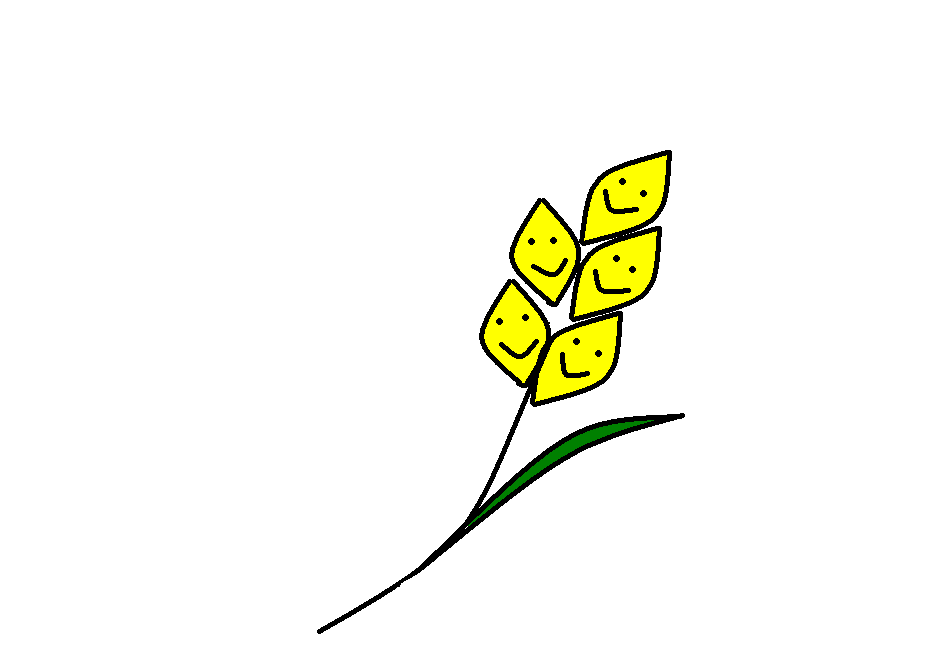               Выгладае, як…              Гучыць, як…ПустыняПясокЗалатая коўдраЗалатая хусткаГоман птушакЦвырнанне конікаўГул машынШопат ветрыку